Publicado en Toledo el 10/06/2021 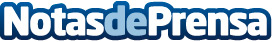 Emcesa invierte 3 millones de euros en I+D+i en los últimos cinco añosLa empresa toledana ha realizado una importante inversión en la implementación de sistemas de digitalización industrial, en un proceso de avance hacia una industria 4.0. Gracias a esta firme apuesta por la innovación, Emcesa se posiciona como una de las empresas más presentes en el sector cárnico españolDatos de contacto:Laura Sánchez91 721 79 29Nota de prensa publicada en: https://www.notasdeprensa.es/emcesa-invierte-3-millones-de-euros-en-i-d-i Categorias: Nacional Finanzas Logística E-Commerce Consumo Otras Industrias Digital http://www.notasdeprensa.es